Kastenschule Winnenden  Bahnhofstraße 43  71364 Winnenden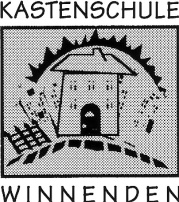      07195- 8688             Fax: 07195-178998              Sekretariat.GSKasten@winnenden.deLiebe Eltern,Ihr Kind ………………………………………                                Klasse………………….hat die Möglichkeit, an der Hausaufgabenhilfe teilzunehmen, die von der Initiative „Zeit schenken“ des Seniorenrats der Stadt Winnenden kostenlos angeboten wird:Zeit: ……………………………………………………………………………………………….Wir freuen uns sehr über dieses Angebot und bitten Sie um Ihre Zustimmung, dass Ihr Sohn/Ihre Tochter daran teilnehmen darf.Falls Sie dieses Angebot annehmen, erwarten wir eine regelmäßige Teilnahme und im Verhinderungsfall eine Entschuldigung, damit wir die Betreuerinnen informieren können, wenn ein Kind nicht kommt.Mit freundlichen GrüßenRektorin ……………………………………………………………………………………………………..Rückmeldung :Mein Sohn/ meine Tochter ……………………………………. Klasse …………………….wird an der Hausaufgabenhilfe   	 teilnehmen	 nicht teilnehmen.Nach der Hausaufgabenhilfe   	wird er/sie abgeholt 	darf er/sie alleine nach Hause gehen.Telefonnummer für Rückfragen / Notfälle, zur Weitergabe an die HA-Helfer: ……………………………………………………………………………………………………..……….…………….	                                                    	……………………………………….Datum								Unterschrift